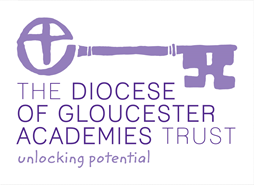 NameCategory of governorFull local governing board meeting attendanceFull local governing board meeting attendanceFull local governing board meeting attendanceFull local governing board meeting attendanceFull local governing board meeting attendanceFull local governing board meeting attendanceFull local governing board attendance percentage totalStandards and ethos committee meeting attendanceStandards and ethos committee meeting attendanceStandards and ethos committee meeting attendanceStandards and ethos committee meeting attendanceStandards and ethos committee meeting attendance percentage totalFinance Committee meeting attendanceFinance Committee meeting attendanceFinance Committee meeting attendanceFinance Committee meeting attendanceFinance Committee attendance percentage totalxxx Committee meeting attendancexxx Committee meeting attendancexxx Committee meeting attendancexxx Committee meeting attendancexxxCommittee attendance percentage totalInsert dateInsert dateInsert dateInsert dateInsert dateInsert dateYear to dateInsert dateInsert dateInsert dateInsert dateYear to dateInsert dateInsert dateInsert dateInsert dateYear to dateInsert dateInsert dateInsert dateInsert dateYear to date KeyIn attendance KeyApologies accepted KeyAbsent KeyAttendance not required